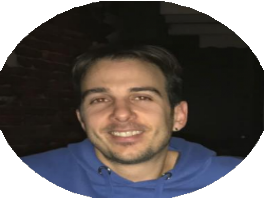 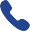 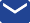 Viber : Thanasis Zantrimas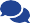  LinkedIn :   https://tinyurl.com/yt8h6cn3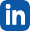   Address: Evmilou St. 2 Agios Georgios, Corinth (Greece)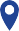 WORK EXPERIENCESubtitler, AVT/transcriptionOpen Translation Project (TED) [ 17/11/2017 – Current ]Subtitling audiovisual content, transcription, and review with the Amara platform as a member of the Open Translation Project for the non-proﬁt organization TED. Additional experience with other subtitlingtools such as Subtitle Workshop, VisualSubSync, and encoding tools: Handbrake, Vidcoder, ApowersoftVideo Converter.Distribution of printed advertising materialVES (Peristeri, Athens) [ 10/05/2015 – 25/09/2015 ]Address: Corinth-Argolida (Greece)Distribution of printed material (leaﬂets) for the Prefecture of Korinthia and for Argolida.Seasonal staﬀ memberΕnvironmental Training Association of Korinthia (NGO) [ 02/07/2012 – 19/11/2012 ]Address: Ageioi Theodoroi, Corinth (Greece) Construction and Fencing of Ecological ParkNatural restoration.Internal operating staﬀ for the Hellenic PostHellenic Post (Maurogonatou Katerina) [ 14/07/2008 – 14/01/2009 ]Address: Corinth (Greece)Services for handling and sorting mail.Μeta|φραση School of Translation Studies [ 10/10/2017 – 23/11/2017 ]Address: Athens (Greece) https://www.metafrasi.edu.gr/welcome-to-meta-frasi.htmlIntroduction to the principles and methodology of subtitling Subtitling practices and conventionsMultimedia, codec and subtitle ﬁle formats Subtitle Edit trainingSubtitling practice (spotting, production and cueing of subtitles) Reviewing subtitles on clipﬂairPractice in handling a wide variety of subtitling diﬃculties:Subtitling without script or ﬁlmTroubleshooting codec issuesHard-burning subtitlesVoucher (25-29) Seminar for the training of horizontal skills in businesses of general contentVocational Training Centre STATUS [ 05/01/2015 – 27/01/2015 ]Address: Korinthos (Greece)Seminar for the organic waste management (Compost)Vocational Training Centre Ζ INVEST[ 15/11/2013 – 15/12/2013 ]Address: Korinthos (Greece)Vocational Training Certiﬁcate (Information Technology)Vocational Training Institute Corinth-Loutraki [ 15/10/2007 – 30/06/2008 ] http://iek-korinth.kor.sch.gr/?page_id=142English language, Principles for typography PC, Technologies and services over the internet, Programming (Java, C++, MySql), Introduction to multimedia, Security of data/communication, basic learning of web design.Degree in information technologyVocational Senior High School [ 10/09/2003 – 22/06/2006 ]Address: Korinthos (Greece)Μοdern Greek language, Mathematics, Physics, English, PC Applications, MS Oﬃce, Information systems, Data Transmission and computer networks, Programming tools for the web, Organization and operation of data centers, Multimedia Applications, Databases, Design, and implementation of applications, Information society.GreekOther language(s):EnglishLISTENING C1 READING C1 WRITING B2SPOKEN PRODUCTION B2 SPOKEN INTERACTION B2DIGITAL SKILLS	SubtitleWorkshop / Subtitle Edit / VisualSubsync / Microsoft oﬃce(WordExcel Powerpoint Outlook) / HandBrake / Amara subtitling platform / Google Drive / TranscodingDRIVING LICENCE	Driving Licence:A1 Driving Licence:B